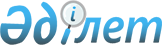 О снятии карантина и признании утратившим силу решения исполняющего обязанности акима Коптогайского сельского округа Уилского района Актюбинской области от 17 июля 2023 года № 30 "Об установлении карантина"Решение акима Коптогайского сельского округа Уилского района Актюбинской области от 21 августа 2023 года № 33
      В соответствии со статьей 35 Закона Республики Казахстан "О местном государственном управлении и самоуправлении в Республике Казахстан", подпунктом 8) статьи 10-1 Закона Республики Казахстан "О ветеринарии" и на основании представления исполняющего обязанности главного государственного ветеринарного- санитарного инспектора Уилской районной территориальной инспекции Комитета ветеринарного контроля и надзора Министерства сельского хозяйства Республики Казахстан от 18 августа 2023 года № 2-13/128, РЕШИЛ:
      1. Снять карантин, установленный на территории крестъянского хозяйства "Саят", расположенного в Коптогайском сельском округе Уилского района в связи с выполнением комплекса ветеринарных мероприятий по ликвидации заболевания оспы среди мелкого скота.
      2. Признать утратившим силу решения исполняющего обязанности акима Коптогайского сельского округа Уилского района Актюбинской области от 17 июля 2023 года № 30 "Об установлении карантина"
      3. Контроль за исполнением настоящего решения оставляю за собой.
      4. Настоящее решение вводится в действие со дня его первого официального опубликования.
					© 2012. РГП на ПХВ «Институт законодательства и правовой информации Республики Казахстан» Министерства юстиции Республики Казахстан
				
      Аким Коптогайского сельского округа: 

Е. Асылбаев
